Y4 Football TournamentCongratulations to our Year Four Football team who won the St Helens Schools’ Football Tournament on Thursday 23rd March. The team were fantastic throughout the tournament and won 7 out of their 8 games. The children worked well as a team and showed great determination, skill and communicaton as they played as a team. I was particularly impressed with all the boys’ positive attitude and good sportsmanship throughout the afternoon. Well done boys – a well deserved win!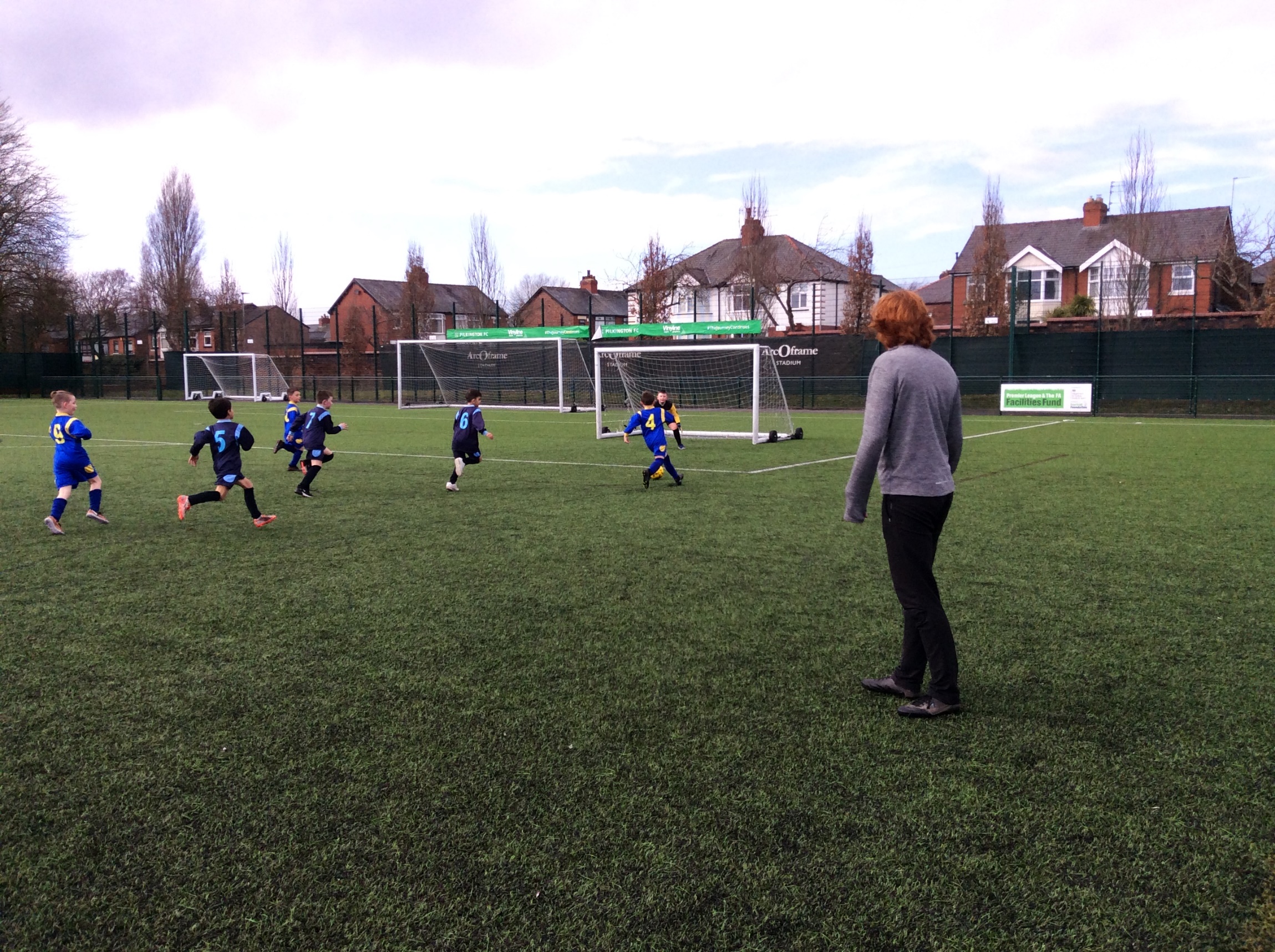 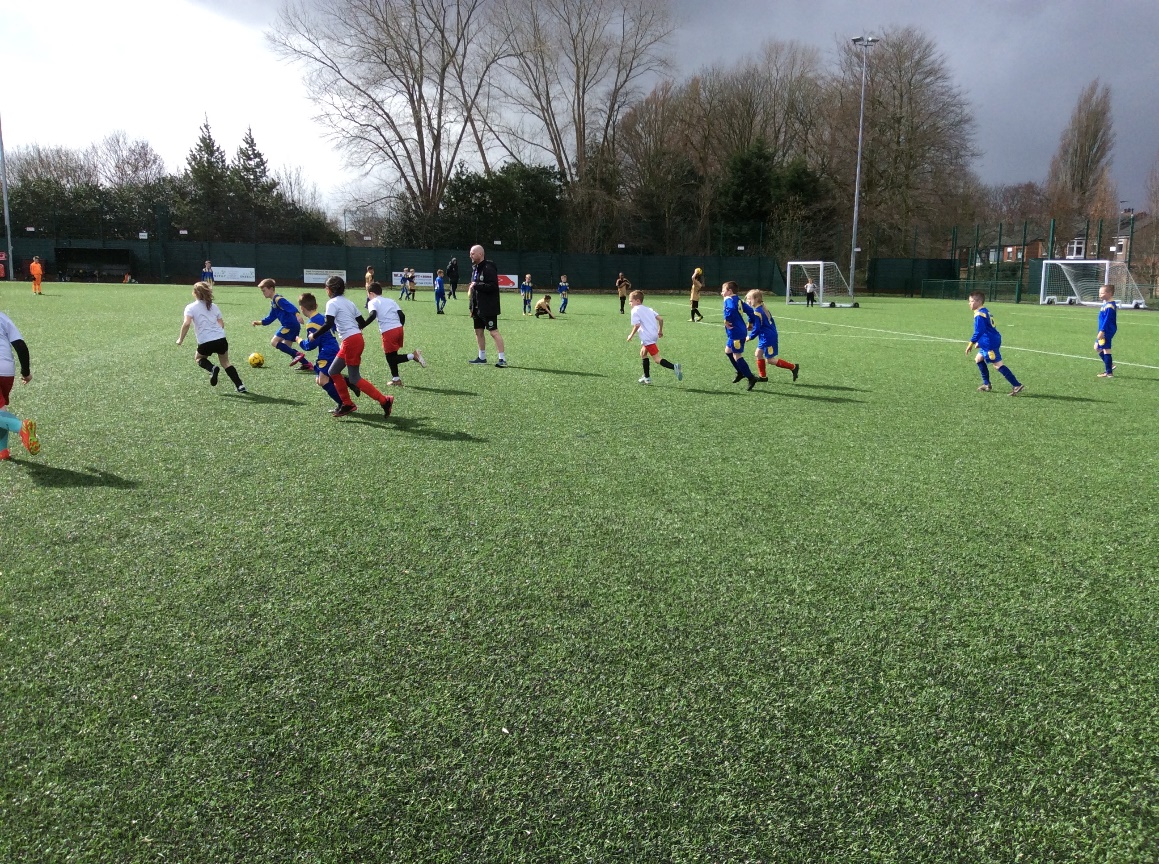 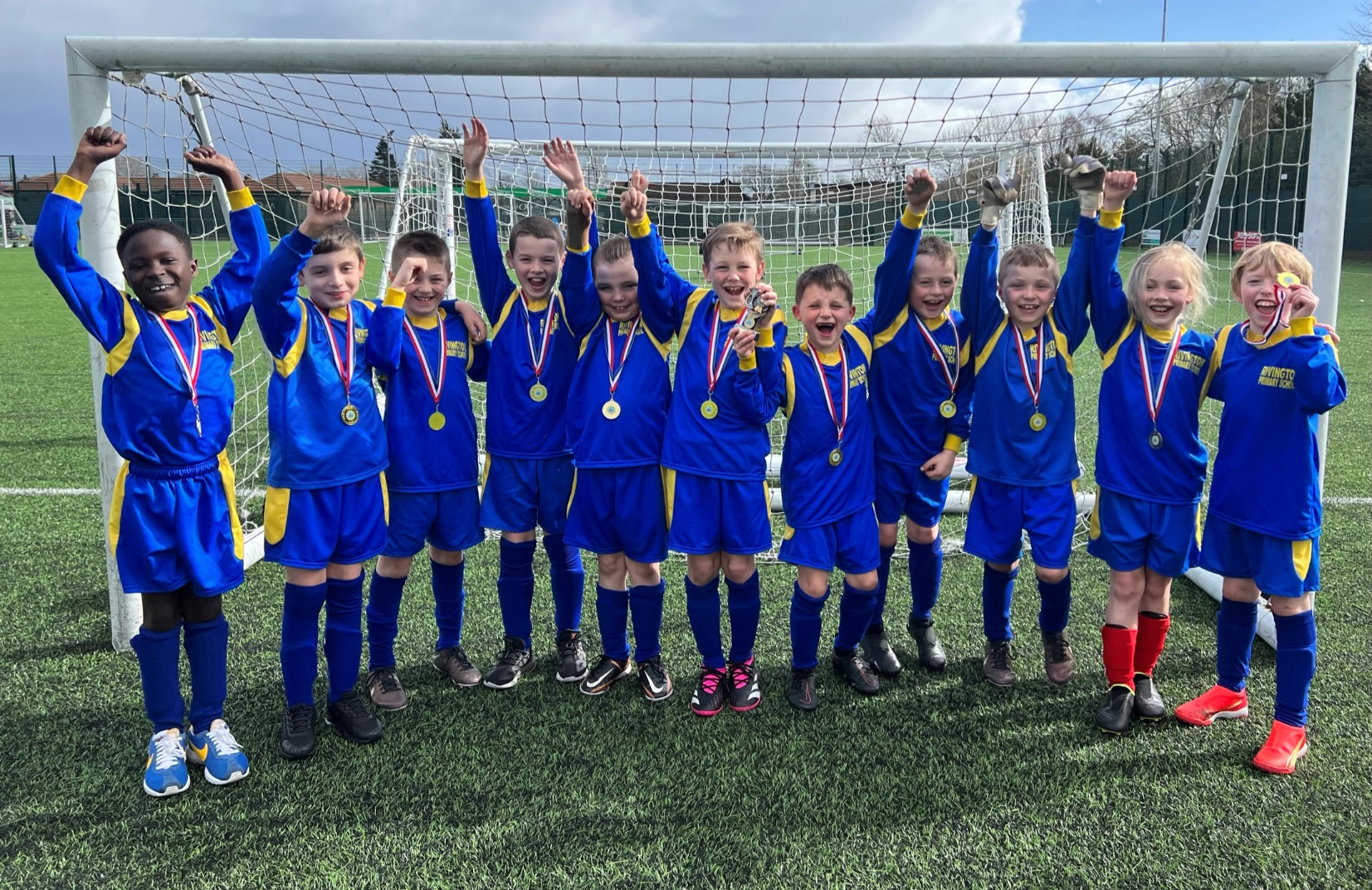 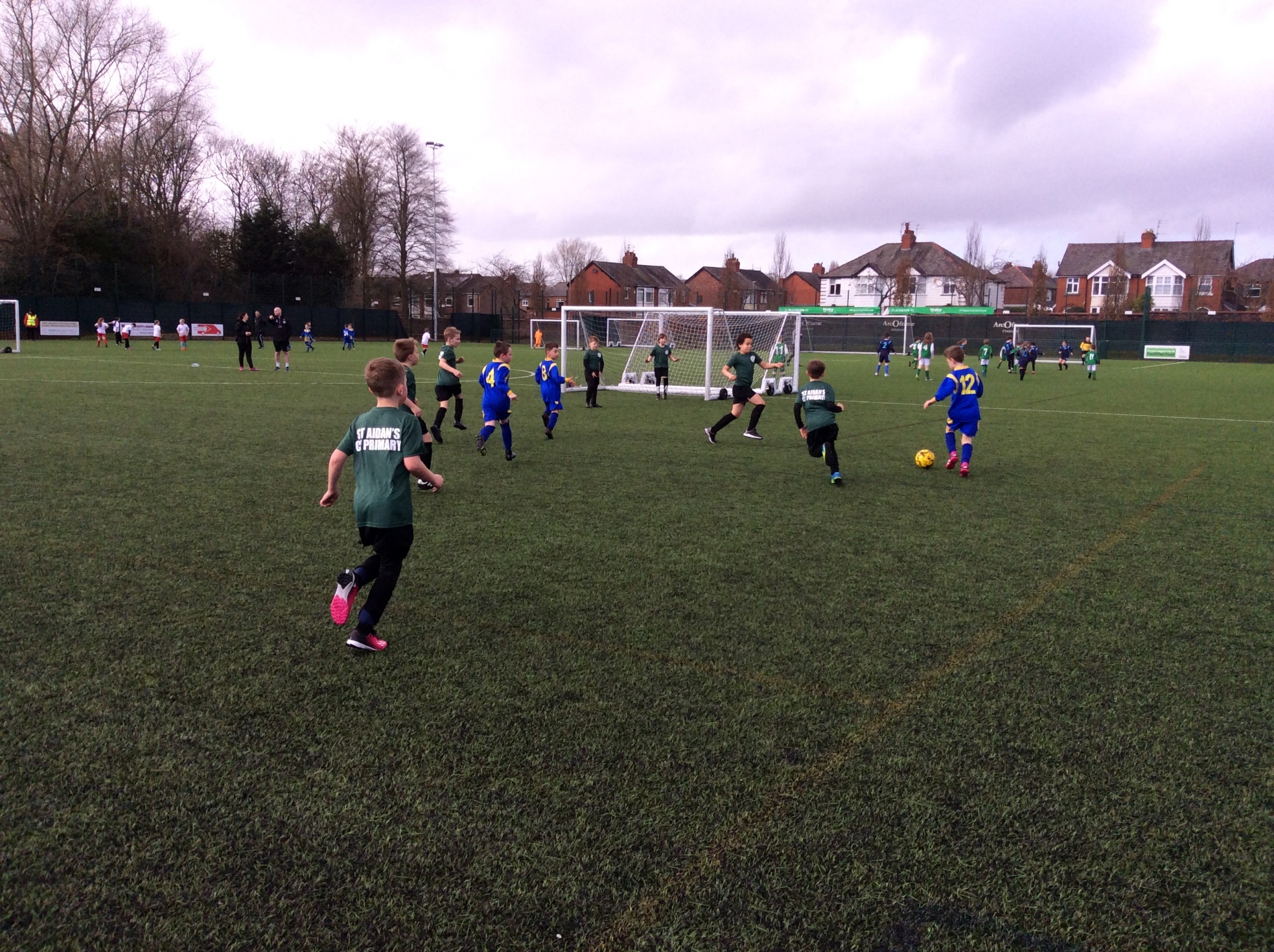 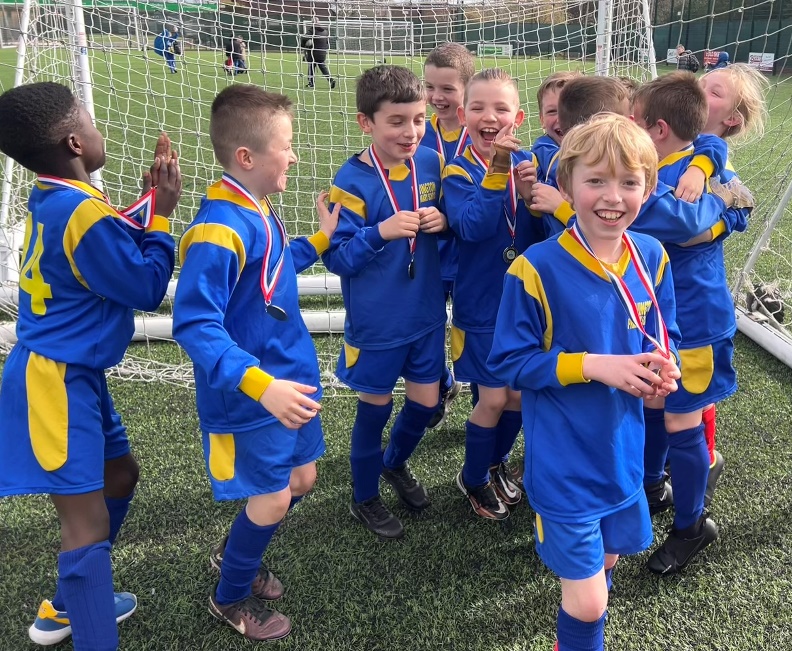 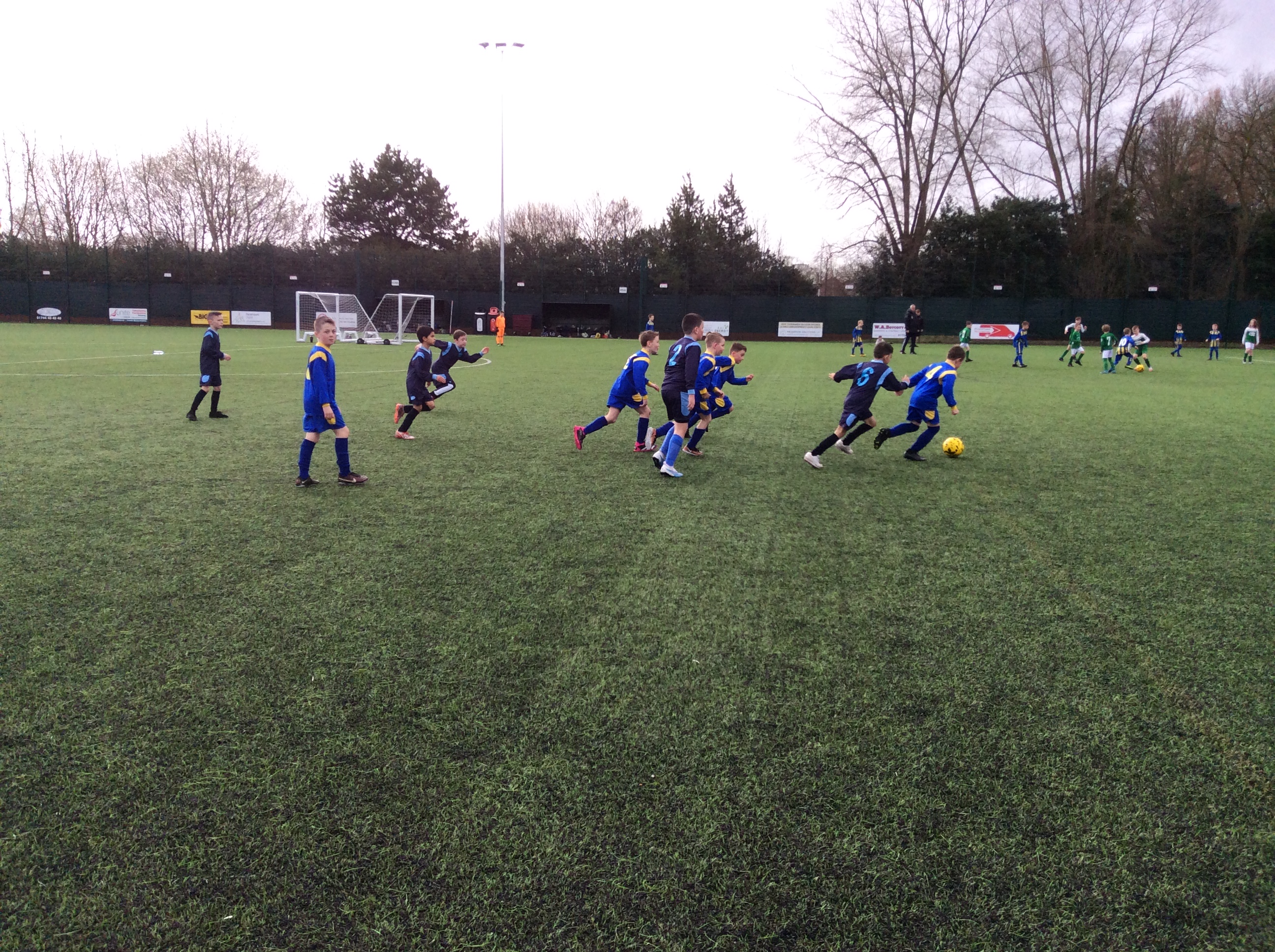 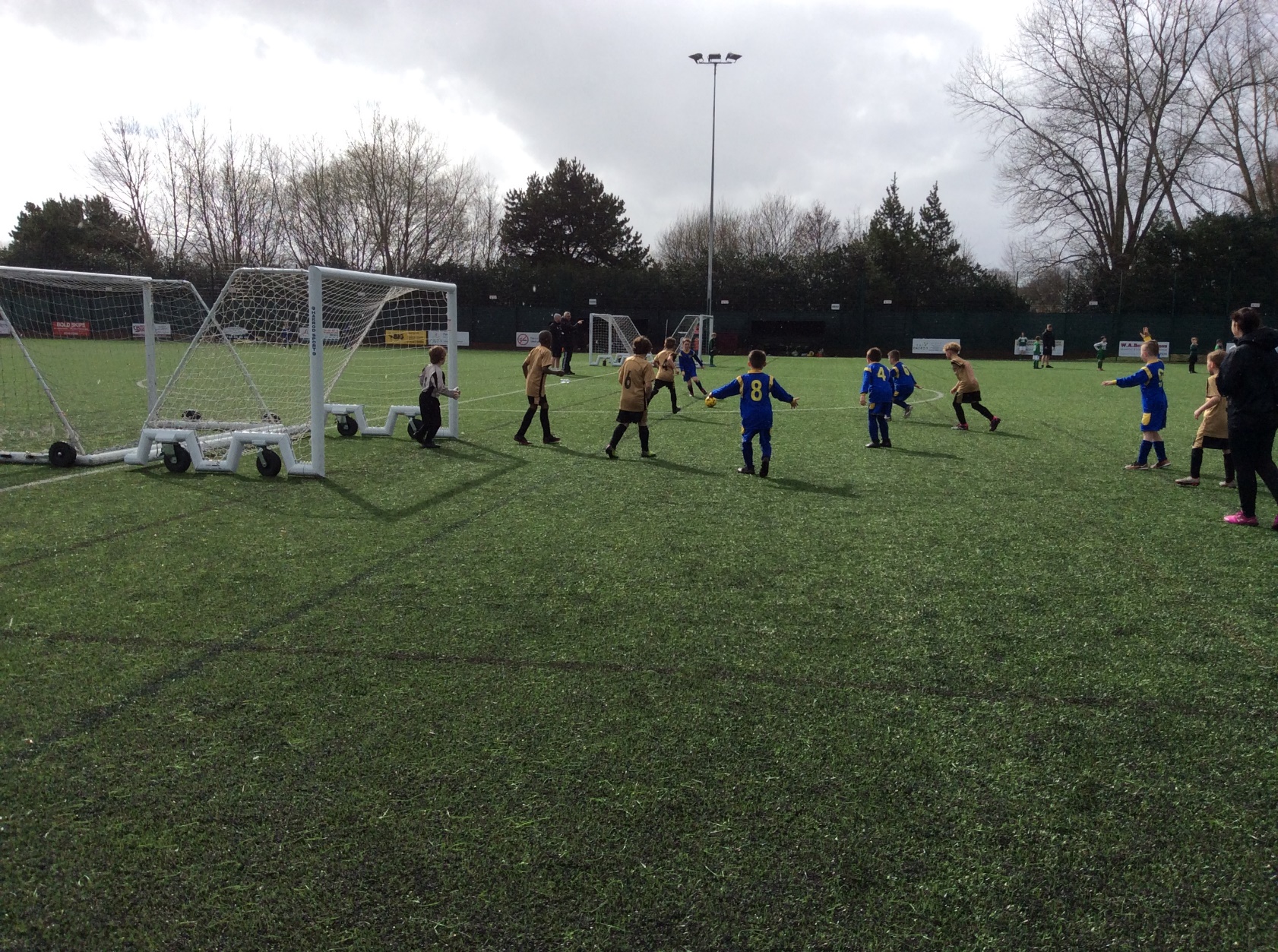 